Jméno, příjmení, třída: _____________________________Anglický jazyk 4. ročník (8. 3. – 12. 3. 2021) – Soňa HemišováV případě, že nebudete zadání rozumět, kontaktujte mě na e-mailu s.hemisova@zsmojzir.cz nebo na messengeru Soňa Hemišová.1. Jako inspiraci zhlédni na YouTube (sloveso WANT/WANTS):https://www.youtube.com/watch?v=2ttpabLLEIY2. Nalep si tabulky do sešitu:Sloveso „WANT“ – „CHTÍT, POTŘEBOVAT“  CHTÍT, POTŘEBOVAT – WANT (wont)   Časování – jednotné číslo:  I want – já chci  you want – ty chceš  he / she / it wants – on / ona / ono chce  Časování – množné číslo:   we want – my chceme  you want – vy chcete  they want – oni chtějí  CHTÍT, POTŘEBOVAT – WANT (wont) v záporných větách  Před sloveso want (wont) dáme záporku don't (dont).  Ve třetí osobě čísla jednotného se don't  (dont) změnilo na doesn't (daznt).  Časování – jednotné číslo:  I don´t want – já nechci  you don't want – ty nechceš  he / she / it doesn't want – on / ona / ono nechce  Časování – množné číslo:   we don't want – my nechceme  you don't want – vy nechcete  they don't want – oni nechtějí  CHTÍT, POTŘEBOVAT – WANT (wont) v tázacích větách  Otázku položíme tak, že na začátku věty užijeme správný tvar slovesa do (dů).  Do you want? - Chceš?    Does he want? - Chce?   Don't you want? - Nechceš?   Tvar want (wont) zůstává ve všech osobách a číslech stejný, mění se pouze tvar do (dů).                       Ten je ve všech osobách neměnný, pouze ve třetí osobě čísla jednotného (on, ona, ono)   se mění na does (daz).    Příklady použití slovesa „WANT, WANTS“ ve větách:  I want an apple. = Chci jablko.
  He wants a new football. = On chce nový fotbalový míč.
  Po slovesu want musí následovat sloveso v infinitivu s TO.   I want to speak. = Chci mluvit.  I want to eat. = Chci jíst.  I want to study. = Chci se učit.   I want to help you. = Chci ti pomoci.
  We want to see the film. = Chceme vidět ten film.
  They want to come with us. = Chtějí jít s námi.
  Nezapomeňte, že sloveso want je běžné sloveso, proto je zápor tvořen za                             pomocí slovesa do/does:  I don't want to speak. = Nechci mluvit.  I don't want to help you. = Nechci ti pomáhat.
  He doesn't want to help you. =Nechce ti pomáhat.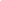 Jméno, příjmení, třída: _____________________________Anglický jazyk 4. ročník (8. 3. – 12. 3. 2021) – Soňa HemišováV případě, že nebudete zadání rozumět, kontaktujte mě na e-mailu s.hemisova@zsmojzir.cz nebo na messengeru Soňa Hemišová.Tento pracovní list odevzdávejte zpět do školy (nejpozději do pátku 12. 3. 2021) nebo mi ho můžete zaslat prostřednictvím e-mailu, messengeru, .......3. Zakroužkuj správné sloveso.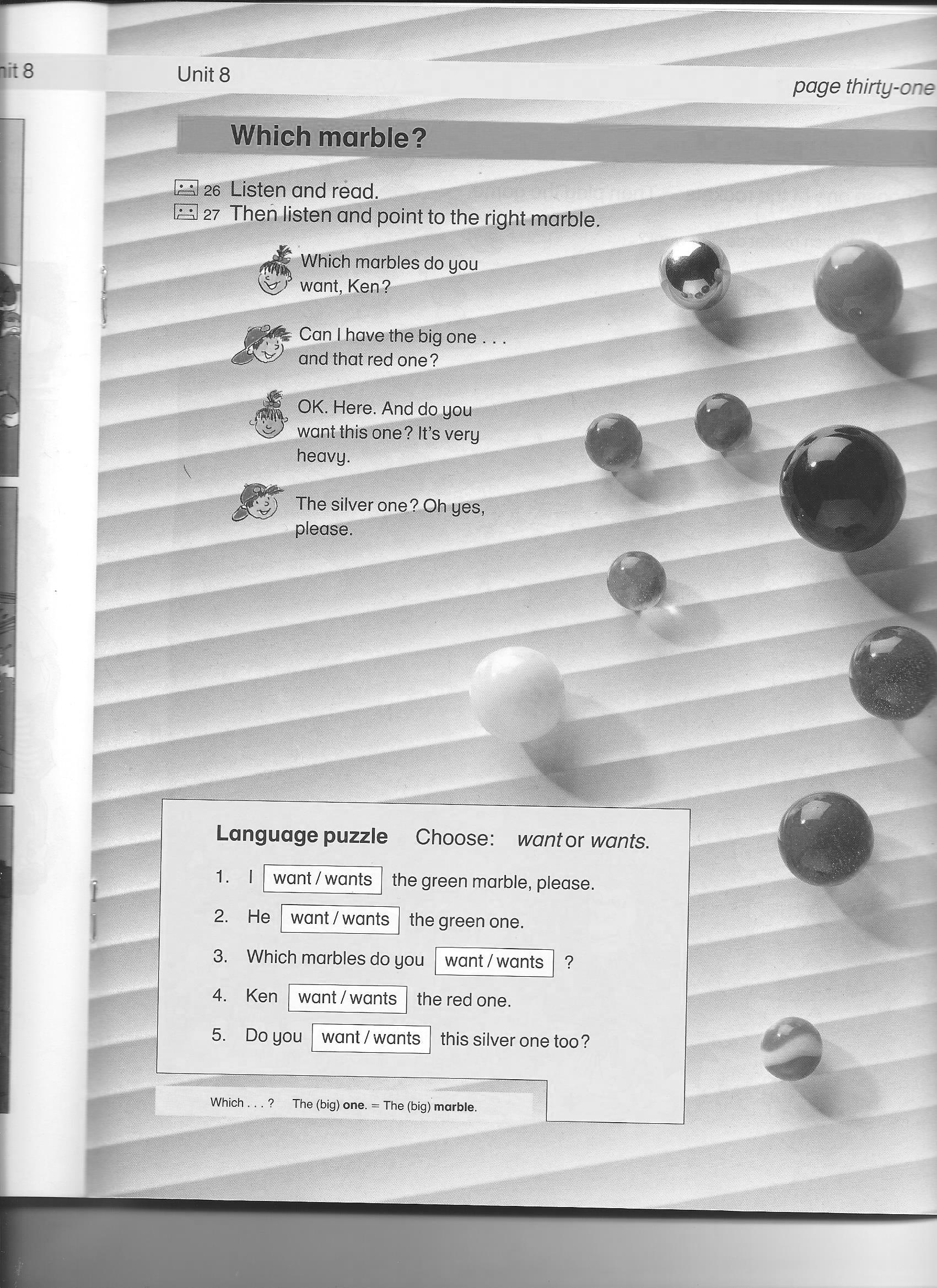 4. Doplň věty: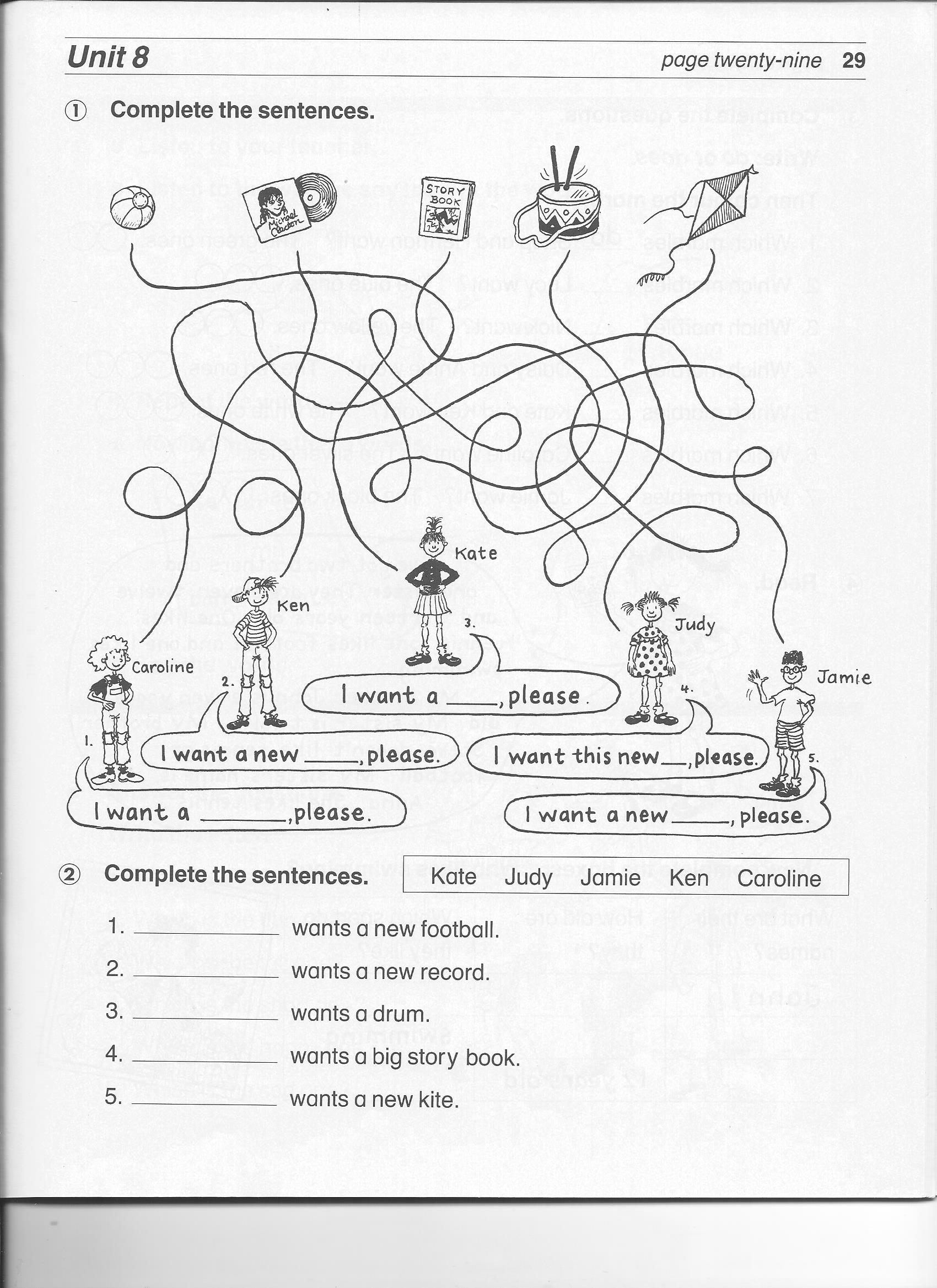                      Ken